This cover page contains information about the contents of the document that follows. Name of document:Noise Exemption Permit Application FormOverview:This document contains the application required to apply for a Noise Exemption Permit.Who to contact for more information:If you would like more information or require this in an alternate format to be accessible, please contact the District Office in your area. Offices are open Monday to Friday, except on holidays.To determine which office serves your area, enter your address here.  Otherwise, you may contact 311 for assistance.Toronto Municipal Code Chapter 591 Noise, provides standards for noise and applies to all properties within the City of Toronto, with the intention of reducing the impact of unwanted sound on the residents of the City. It prevents persons from making, causing or permitting any noise, which is likely to disturb the quiet, peace, rest, enjoyment, comfort of City inhabitants.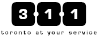 Noise exemption permits can be requested for special events, events in parks and/or construction outside of permitted hours. Requests for permits are forwarded to the affected ward Councillor for approval. Applicants must apply for a permit at least three weeksbefore the event or activity is to occur.Application fee: All applicants must pay the $100 application fee, which must be submitted with the completed application to the District Office servicing the ward where the permit is being requested.  All locations accept cash, cheques and money orders.  The Toronto and East York Office at 433 Eastern Avenue also accepts Visa, MasterCard and debit.  Please make cheques and money orders payable to "City of Toronto Treasurer".Monitoring fee:  This is an additional fee separate of the application fee.  Some events may require noise monitoring by city staff. Upon review of a permit application, should the City deem noise monitoring to be a condition for permit approval, the applicant shall be notified. Payment of the assessed monitoring fee must be received prior to permit issuance.  The monitoring fee is $60 per hour per officer plus applicable taxes.  Events occurring after 7 pm will require two officers.A noise exemption application package must have the following:A completed noise exemption application formA copy of the site plan that is no larger than legal size, i.e., 8 by 14 inchesThe $100 application fee (no tax)The application package must be submitted in person to the District Office serving the ward where the noise exemption permit is being requested. To determine which office serves your area, enter your addess here.  Otherwise, you may contact 311 for assistance.Please identify the organization and/or contact individual (below) who will be responsible for performing the work requiring exemption, if it is different from the individual applying for the exemption.By submitting this application for a Noise Exemption permit, the Applicant shall at all times observe and comply with, and endeavour to ensure strict observance of and compliance with all statutory requirements, rules, regulations, by-laws, terms and conditions, or other authority which in any manner affect or related to this permit, including without limitation, the by-laws of the City of Toronto. Please note that an exemption permit is not guaranteed; an exemption permit is issued pending approval from the area Councillor and all applicable fees paid.  The application fee is non-refundable.Municipal Licensing and Standards collects personal information on this form under the legal authority of the City of Toronto Act. S.O. 2006, Chapter 11, Schedule A, s. 136 (c) and City of Toronto Municipal Code, Chapter 591, Noise, Par. 591-10. The information is used to determine the eligibility for noise exemption permit(s) outside permitted hours and for further communication regarding the application. Questions about this collection can be directed to Manager – Investigation Services, Scarborough Civic Centre, 150 Borough Drive, 3rd Floor; Toronto Ontario, M1P 4N7 or by telephone at 416-392-3088.ML&S District OfficeML&S District OfficeTelephone Wards ServedCentral District, 433 Eastern Avenue, Building B,
1st Floor; Toronto, ON M4M 1B7Email Address:  MLSTorontoEastYork@toronto.ca 416-397-4150416-397-41504, 9, 10, 11, 12, 13, 14, 19West District, Etobicoke Civic Centre, 399 The West Mall, The North Block, 3rd floor; Toronto, ON M9C 2Y2Email Address:  MLSEtobicokeYork@toronto.ca 416-394-2550416-394-25501, 2, 3, 5, 6, 7, 8East District, 1530 Markham Road, 3rd Floor; Toronto, ON  M1B 3G4Email Address:  MLSScarborough@toronto.ca 416-396-4166416-396-416615, 16, 17, 18, 20, 21, 22, 23, 24, 25Noise Regulations and Exemption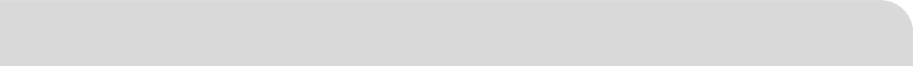 Who needs to apply?FeesTo submit your applicationApplicant InformationApplicant InformationApplicant InformationApplicant InformationApplicant InformationApplicant InformationFirst NameFirst NameFirst NameFirst NameLast NameLast Name Street NumberStreet NameStreet NameStreet NameStreet Name Suite/Unit NumberCity/TownCity/TownCity/TownProvinceProvincePostal CodeWork Telephone NumberWork Telephone NumberMobile Telephone NumberMobile Telephone NumberMobile Telephone NumberEmail Organization Information (if applicable)Organization Information (if applicable)Organization Information (if applicable)Organization Information (if applicable)Organization Information (if applicable)Organization Information (if applicable)Organization Information (if applicable)Organization Name Organization Name Organization Name Organization Name Organization Name Organization Name Organization Name First NameFirst NameFirst NameFirst NameLast NameLast NameLast Name Street NumberStreet NameStreet NameStreet NameStreet Name Suite/Unit NumberCity/Town City/Town City/Town ProvinceProvincePostal CodePostal CodeBusiness Telephone NumberBusiness Telephone NumberBusiness Mobile NumberBusiness Mobile NumberBusiness Mobile NumberBusiness Email Business Email Location of Activity or EventLocation of Activity or EventLocation of Activity or EventLocation of Activity or EventLocation of Activity or EventLocation of Activity or EventLocation Name  (if applicable)Location Name  (if applicable)Location Name  (if applicable)Location Name  (if applicable)Location Name  (if applicable)Location Name  (if applicable) Street NumberStreet NameStreet NameStreet NameSuite/UnitNumberCity/Town City/Town ProvinceProvincePostal CodePostal CodeOther Location Information (for example, if it is road work – on Dundas St W from Dufferin St to Bathurst St – please show on site plan)Other Location Information (for example, if it is road work – on Dundas St W from Dufferin St to Bathurst St – please show on site plan)Other Location Information (for example, if it is road work – on Dundas St W from Dufferin St to Bathurst St – please show on site plan)Other Location Information (for example, if it is road work – on Dundas St W from Dufferin St to Bathurst St – please show on site plan)Other Location Information (for example, if it is road work – on Dundas St W from Dufferin St to Bathurst St – please show on site plan)Other Location Information (for example, if it is road work – on Dundas St W from Dufferin St to Bathurst St – please show on site plan)Is your activity or event in a park?  Yes    NoIs your activity or event in a park?  Yes    NoIs your activity or event in a park?  Yes    NoPark Name (if applicable)Park Name (if applicable)Park Name (if applicable)Activity or Event InformationActivity or Event InformationActivity or Event Name Activity TypePlease describe the event or activity and brief description of why a noise permit is required, including the type of activity or work being performed.Please describe the event or activity and brief description of why a noise permit is required, including the type of activity or work being performed.Dates and TimesDates and TimesDates and TimesList the dates and times of your set up, events/activities and tear down.List the dates and times of your set up, events/activities and tear down.List the dates and times of your set up, events/activities and tear down.Set upSet upSet upSet up date(s) (yyyy-mm-dd)Start timeEnd timeEvent/activityEvent/activityEvent/activityEvent/activity date(s) (yyyy-mm-dd)Start timeEnd timeTear downTear downTear downTear down date(s) (yyyy-mm-dd)Start timeEnd timeAdditional information about duration of event or activityAdditional information about duration of event or activityAdditional information about duration of event or activityEquipmentPlease describe all sound or construction equipment which will be used.Staff on Site during ActivityStaff on Site during ActivityOne or more persons are required to be on-site supervising throughout the entire duration of the event or activity, and are responsible to ensure compliance with the permit's terms. Please list their contact information here. One or more persons are required to be on-site supervising throughout the entire duration of the event or activity, and are responsible to ensure compliance with the permit's terms. Please list their contact information here. Name (First, Last)Business Telephone NumberName (First, Last)Business Telephone NumberName (First, Last)Business Telephone NumberAuthorized SignatureApplicant SignatureDate (yyyy-mm-dd)